
תוכנית Anières היא תוכנית פרימיום של World ORT הקיימת כבר מאז 2012. התוכנית שמה לה למטרה להעניק תמיכה כלכלית לסטודנטים וסטודנטיות מפקולטות נבחרות, אשר מגיעים מרקע סוציואקונומי מאתגר, ונמצאים בשלבי תחילת לימודיהם ועד לסמסטר השלישי. בנוסף, התוכנית מספקת למשתתפיה גם הדרכה וליווי על ידי צוות מיומן, על מנת להבטיח שילוב מיטבי ברמה האישית, החברתית והלימודית. 
הסטודנטים והסטודנטיות של תוכנית Anières הופכים יחד לקהילה חזקה ותומכת, המתכנסת במעונות בית Anières בליבו של הטכניון, לשפע של פעילויות חברתיות, הרצאות וסדנאות.התוכנית מעניקה:מלגת לימודים ע"ס 9,500 ש"ח בשנה (3 או 4 שנים, בהתאם להגדרות מסלול הלימודים)ליווי חברתי-אישי לאורך כל התוארפעילויות קהילתיות, תרבותיות ועודאפשרות למגורים במעונות "בית אנייר" לזכאיםלהגשת מועמדות:אישור קבלה לטכניון למסלולי הלימוד הרלוונטיים לתוכנית: מדעי המחשב, הנדסת מחשבים, הנדסת תוכנה, הנדסת נתונים, הנדסת מערכות מידע, הנדסת חשמל, הנדסה כימית/ביוכימית, הנדסת אווירונאוטיקה, הנדסה ביו-רפואית (או) גיליון ציונים עדכני לסטודנטים המתחילים סמ' ב' או ג'מכתב אישי, כולל פירוט מצב סוציואקונומיקורות חייםצילום ת"זפירוט מקורות מימון נוספים במידה שישנם כאלהראיון אישיהיכנסו לאתר ומלאו את הפרטים הנדרשים: https://anieres.org/scholarship/?lang=he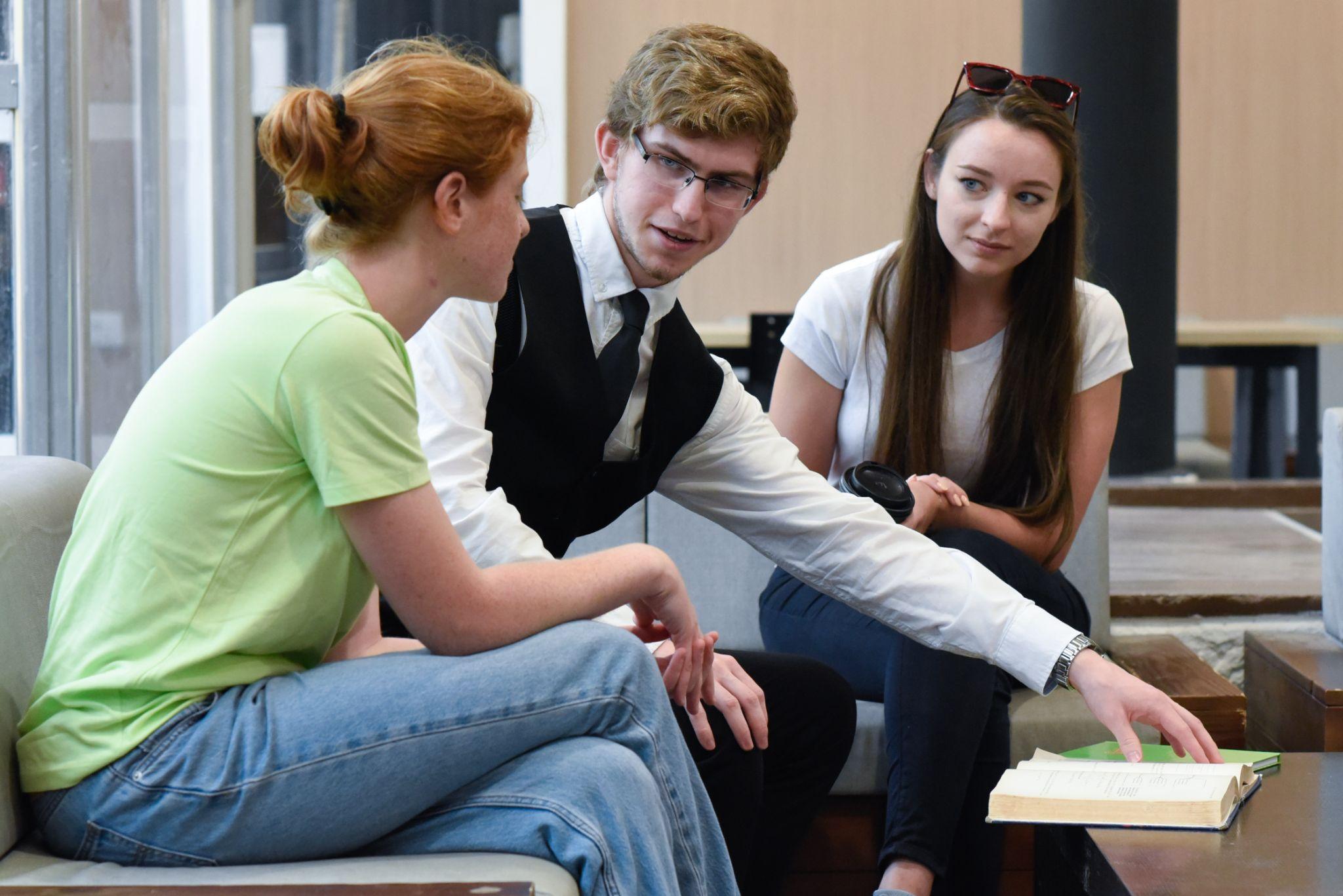 